	W ostatnim tygodniu nauki uczniowie klas piątych uczestniczyli w ramach gry miejskiej, podobnie jak ich młodsi koledzy, mieli do wykonania zadania- niespodzianki. W środę 24 czerwca piątoklasiści złożyli wizytę w Urzędzie Miejskim, staży miejskiej oraz w firmie EKO- SIÓDEMKA. 	 Klasa Vc odwiedziła Urząd Miejski w Krotoszynie. Podczas spotkania uczniowie rozmawiali z Zastępcą Burmistrza panem Ryszardem Czuszke. Dowiedzieli się m.in. co to jest samorząd miejski i jaką pełni rolę, jak długo pan vice-burmistrz pełni swoją funkcję, ile już lat odbywają się uroczyste sesje. Poznali również legendę niedźwiedzia, który znajduje się na dachu urzędu oraz wiele innych informacji o Krotoszynie. Po rozmowie z panem burmistrzem zwiedzili budynek urzędu. Zobaczyli salę sesyjną i pomieszczenie, w którym znajduje się monitoring miejski. Po urzędzie oprowadzał pan naczelnik Jacek Kępa. Na zakończenie spotkania uczniowie otrzymali upominki dotyczące Krotoszyna.Zadaniem uczniów klasy Vb było przeprowadzenie wywiadu z prezesem firmy EKO-SIÓDEMKA – panią Ewą Obal. Na spotkaniu dowiedzieli się wielu cennych informacji o tym jak Krotoszyn dba o środowisku naturalne i że jest stosunkowo czysty. Pani prezes poinformowała, że nie wszyscy mieszkańcy segregują śmieci, ale za to każdy stara się promować czystość. Padły również pytania: jakie gminy wchodzą w skład związku międzygminnego EKO-SIÓDEMKA?  Od ilu lat istnieje zakład i kto wcześniej  zajmował się uprzątaniem śmieci. Ogromną ciekawość wśród uczniów wzbudziło to, co należy zrobić dla środowiska w przyszłości. Odpowiadając pani Obal powiedziała, że planowane jest dodanie w siedmiu gminach punktów, w których można będzie wywozić zepsute sprzęty i inne zużyte przedmioty. Poruszony został także temat recyklingu, sprzątania po swoich pupilach oraz kar za niesegregowanie śmieci. Wizyta w EKO-SIÓDEMCE była bardzo udana.Natomiast klasa Va miała za zadanie przeprowadzenie wywiadu z Komendantem Straży Miejskiej w Krotoszynie - Panem Waldemarem Wujczykiem. Z powodu wielu obowiązków służbowych, Komendanta zastąpiła Pani Monika Wasielewska. Uczniowie dowiedzieli się m.in. następujących informacji: Kiedy powstała Straż Miejska w Krotoszynie i ilu jest strażników. Jakie warunki trzeba spełnić, aby pracować w Staży Miejskiej? Jakie uprawnienia i obowiązki posiadają strażnicy? Za co mieszkańcy Krotoszyna dostają najwięcej mandatów? Uczniowie interesowali się również tym jakie hobby maja strażnicy i co robią w wolnym czasie. Po zakończonym wywiadzie uczniowie podziękowali w imieniu wszystkich uczniów Szkoły Podstawowej nr 8 w Krotoszynie za dbanie o nasze bezpieczeństwo przez rok szkolny 2014/2015.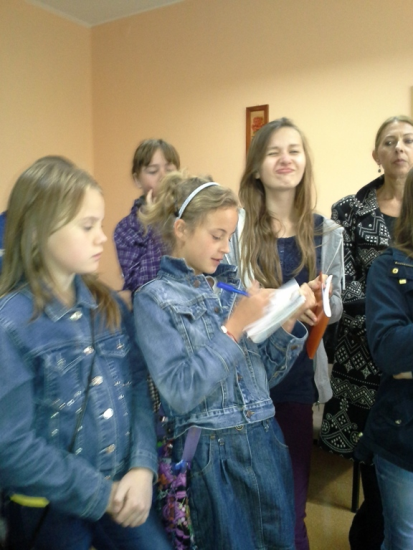 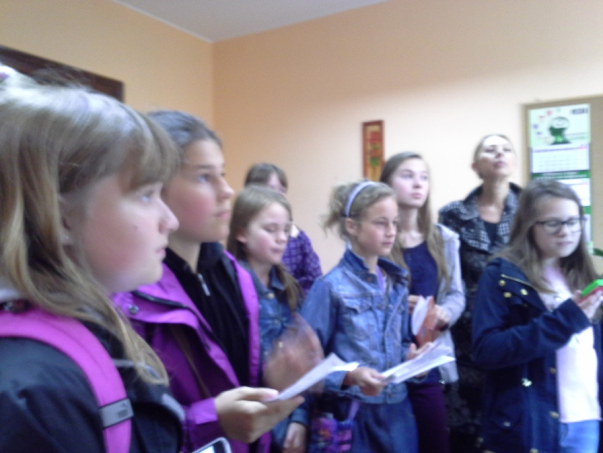 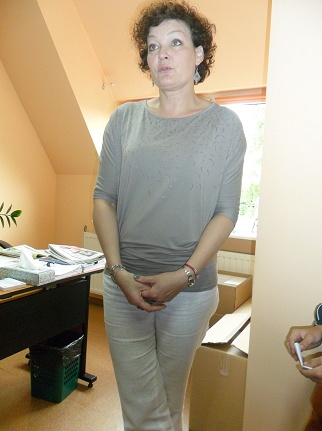 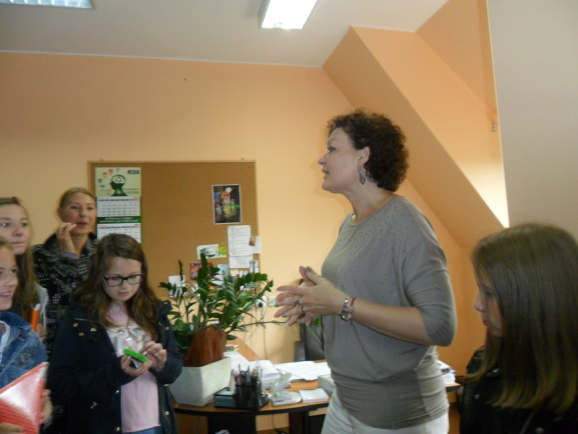 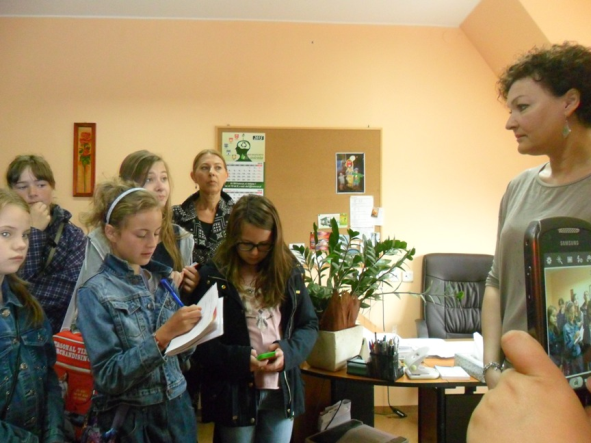 